Mod. all sub 1 (concorrente in forma associata)Spett.le Comune di VeglieDOMANDA DI PARTECIPAZIONEServizio di manutenzione del patrimonio comunale, piccola manutenzione stradale e segnaletica stradale, pronto intervento, controllo e rimozione delle situazioni di pericolo, transennamento, ai sensi dell’art. 50, co. 1, lett. b), D. Lgs. 31 marzo 2023, n. 36CIG A0209CA8DEA) Il/La sottoscritto/a ................................................................................................................................nato	a	……………………………………	Prov	...................	il	residentea............................................................................… Prov............. in via.............................................Cod. fisc.................................................................in qualità di (barrare la casella che interessa)Rappresentante LegaleProcuratore del legale rappresentante (giusta procura allegata alla presente rilasciata dal Notaio)Curatore del fallimento dell’impresa sottoindicata, autorizzato all’esercizio provvisorio, autorizzato a partecipare a procedure di affidamento con provvedimento 	 (indicare estremi provvedimento di autorizzazione);dell’impresa/società (denominazione) ………………………………………………………………..........con sede legale in ……..…………………………………Prov.....................................via...................................................... P.Iva........................................................tel n.......................................... e-mail..........................................................................PEC....................................................................................................................................IMPRESA INDIVIDUALE (D.Lgs. 36/2023, art. 65, comma 2, lett. a);SOCIETÀ (specificare forma giuridica come da iscrizione nel Registro Imprese - CCIAA) 	;CONSORZIO fra SOCIETÀ COOPERATIVE di PRODUZIONE e LAVORO o CONSORZIO tra IMPRESEARTIGIANE (D.Lgs. 36/2023, art. 65, comma 2, lett. b) e c); CONSORZIO STABILE (D.Lgs. 36/2023, art. 65, comma 2, lett. d); ovveroCAPOGRUPPO/MANDATARIAdi un RAGGRUPPAMENTO TEMPORANEO DI IMPRESE (D.Lgs. 36/2023, art. 65, comma 2,lett. e);di un CONSORZIO ORDINARIO (D.Lgs. 36/2023, art. 65, comma 2, lett. f); di un GEIE (D.Lgs. 36/2023, art. 65, comma 2, lett. h);già costituito ( allegare atto costitutivo e Statuto)	da costituirsiovvero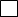 AGGREGAZIONE DI IMPRESE DI RETE (D. Lgs. 30/2023, art. 65, comma 2, lett. g);meramente contrattuale con organo comune (in possesso dei requisiti per assumere il ruolo di mandatario) e potere di rappresentanza;rete-contratto dotata di organo comune privo di rappresentanza o rete-contratto sprovvista di organo comune ;B1) RTI costituito;B2) RTI non ancora costituitorete-soggetto con fondo patrimoniale e organo comune. Specificare altro …………………..***************nel caso di raggruppamento temporaneo o consorzio ordinario o GEIE non ancora costituitiB) Il sottoscritto ................................................................................................................................nato	a	……………………………………	Prov	...................	il	residentea............................................................................… Prov............. in via.............................................Cod. fisc.................................................................in qualità di (barrare la casella che interessa)Rappresentante LegaleProcuratore del legale rappresentante (giusta procura allegata alla presente rilasciata dal Notaio)Curatore del fallimento dell’impresa sotto indicata, autorizzato all’esercizio provvisorio, autorizzato a partecipare a procedure di affidamento con provvedimento 	 (indicare estremi provvedimento di autorizzazione);dell’impresa/società (denominazione) ………………………………………………………………..........con sede legale in ……..…………………………………Prov.....................................via...................................................... P.Iva........................................................tel n.......................................... e-mail..........................................................................PEC....................................................................................................................................IMPRESA INDIVIDUALE (D.Lgs. 36/2023, art. 65, comma 2, lett. a);SOCIETÀ (specificare forma giuridica come da iscrizione nel Registro Imprese - CCIAA) 	;CONSORZIO fra SOCIETÀ COOPERATIVE di PRODUZIONE e LAVORO o CONSORZIO tra IMPRESEARTIGIANE (D.Lgs. 36/2023, art. 65, comma 2, lett. b) e c);CONSORZIO STABILE (D.Lgs. 36/2023, art. 65, comma 2, lett. d);ovveroMANDANTE:di un COSTITUENDO RAGGRUPPAMENTO TEMPORANEO DI IMPRESE (D.Lgs. 36/2023,art. 65, comma 2, lett. e);di un COSTITUENDO CONSORZIO ORDINARIO (D.Lgs. 36/2023, art. 65, comma 2, lett. f);di un COSTITUENDO GEIE (D.Lgs. 36/2023, art. 65, comma 2, lett. h);OvveroMANDANTE DI AGGREGAZIONE DI IMPRESE DI RETE (D. Lgs. 36/2023, art. 65, comma 2, lett. ;meramente contrattuale con organo comune e potere di rappresentanzarete-contratto dotata di organo comune privo di rappresentanza o rete-contratto sprovvista di organo comune ;B1) RTI costituito;B2) RTI non ancora costituitorete-soggetto con fondo patrimoniale e organo comune. Specificare altro …………………..Aggiungere, se ne ricorre l’ipotesi, eventuali altre mandanti.***************CHIEDE/ CHIEDONO DI PARTECIPARE ALLA PROCEDURA DI GARA DI CUI ALL’OGGETTO A TAL FINE DICHIARA/DICHIARANO INOLTREsotto la propria diretta e personale responsabilità e per conoscenza diretta, ai sensi degli artt. 46 e 47 del D.P.R. n. 445/2000:CHEper le sole associazioni temporanee di imprese o consorzi ordinari o GEIE non ancora costituiti:per le imprese mandanti:di impegnarsi, in caso di aggiudicazione della gara, a conferire mandato collettivo speciale con	rappresentanza/apposita	delega	all’impresa	 	 	qualificata come capogruppo;per la capogruppo:che il raggruppamento temporaneo di imprese è costituito/a da questa impresa, mandataria e dalle sottoelencate imprese mandanti, che si sono impegnate, in caso di aggiudicazione della gara, a conferire alla capogruppo mandato collettivo speciale con rappresentanza/apposita delega:che le prestazioni che saranno eseguite sono le seguenti nella seguente percentuale:- di impegnarsi, in caso di aggiudicazione, ad uniformarsi alla disciplina vigente in materia di raggruppamenti temporanei;di autorizzare l'Amministrazione ad inviare le comunicazioni previste dall'art. 76 del D.Lgs. n. 50/2016 tramite portale informatico in uso di questa Stazione appaltante al seguente indirizzo https://comuneveglie.tuttogare.it/ ;di essere informato, ai sensi e per gli effetti del Regolamento (CE) 27 aprile 2016, n. 2016/679/UE, che i dati personali raccolti saranno trattati, anche con strumenti informatici, esclusivamente nell’ambito della presente procedura. I dati raccolti sono trattati e conservati ai sensi del Regolamento UE n. 2016/679 relativo alla protezione delle persone fisiche con riguardo al trattamento dei dati personali, nonché alla libera circolazione di tali dati, del decreto legislativo 30 giugno 2003 n. 196 recante il “Codice in materia di protezione dei dati personali” e ss.mm.ii., del decreto della Presidenza del Consiglio dei Ministri n. 148/21 e dei relativi atti di attuazione;-    Dichiara/dichiarano,    ai    fini    della    riduzione    della    garanzia,         il    possesso    dellacertificazione	 documentazione presentata;DICHIARANO INOLTREsotto la propria diretta e personale responsabilità e per conoscenza diretta, ai sensi degli artt. 46 e 47 del D.P.R. n. 445/2000:di aver preso del capitolato speciale d’appalto e dell’avviso di manifestazione di interesse alla presente procedura e di essere, quindi, pienamente a conoscenza e di accettare senza riserva alcuna tutte le condizioni e le modalità di svolgimento del servizio, nonché di accettare integralmente quanto previsto negli atti della procedura ; di avere nel complesso preso conoscenza di tutte le circostanze generali, particolari e locali, nessuna esclusa ed eccettuata, che possono avere influito o influire sia sull’effettuazione del servizio, sia sulla redazione del piano dei costi; di aver preso conoscenza ed accettare, senza riserva alcuna, le condizioni dettate dal Capitolato speciale d’appalto;di possedere i requisiti di ordine generale e di non avere motivi di esclusione di cui al del D. Lgs. 36/2023  e comunque previste da tutta la ulteriore vigente normativa che disciplina la capacità di partecipazione alle gare indette dalle pubbliche amministrazioni e la capacità di contrarre con le stesse;l’insussistenza ai sensi dell'art. 85 del D. Lgs. n. 159/2011 e s.m.i., di cause di decadenza, di divieto o di sospensione di cui all’art. 67 e tentativi di infiltrazione mafiosa di cui all’art. 84, comma 4, dello stesso D. Lgs. n. 159/2011 e s.m.i.;il rispetto dei CCNL di settore, degli accordi sindacali integrativi, delle norme sulla sicurezza dei lavoratori nei luoghi di lavoro e di tutti gli adempimenti di legge nei confronti dei lavoratori dipendenti e soci, nonché adempimento agli obblighi di sicurezza previsti dalla normativa vigente e dalle disposizioni in materia di prevenzione infortuni sui luoghi di lavoro;di essere in regola con gli obblighi contributivi e previdenziali;di non avere debiti e neppure liti pendenti nei confronti del Comune a qualsiasi titolo e di non trovarsi in posizione di inadempimento per morosità o in altra situazione di irregolarità, in relazione al godimento di beni immobili di proprietà comunale;di non aver subito condanne per reati concernenti la tutela dei minori ostativa all’impiego in attività a diretto contatto con minori;DICHIARANO  altresìDi possedere iscrizione presso il Registro Imprese CCIAA – ovvero ad organismo analogo ed equivalente per le imprese aventi sede in un altro Stato membro della U.E. da cui risulti la forma giuridica e che l’attività esercitata è riferita anche all’oggetto della presente gara;di essere in possesso di patente di guida B.di possedere un’adeguata copertura assicurativa contro i rischi professionali rilasciata da compagnia di assicurazioni autorizzata all’esercizio del ramo “responsabilità civile generale” nel territorio dell’Unione Europea con massimali adeguati alla natura del serviziodi aver svolto almeno n. 1 servizio analogo a quello oggetto del presente affidamento negli ultimi tre anni per un importo complessivo non inferiore a € 46.000,00 (euro quarantaseimila/00), (Iva esclusa); (allegare originale o copia conforme dei certificati rilasciati dall’amministrazione/ente contraente e/o dal committente privato, con l’indicazione dell’oggetto, dell’importo e del periodo di esecuzione. In sede di offerta, per ciascun servizio svolto dovranno essere indicati: la durata del servizio, l’oggetto, l’ammontare, il committente, oltre che l’esecuzione avvenuta a regola d’arte e con buon esito.di disporre di:autocarro fino a 35 q.li o apecar ; piccolo rullo compattatore (può essere sia a mano che a piastre vibranti);martello demolitore elettrico;piccole attrezzature di tipo edile (smerigliatrice, trapano, ecc.); transpallet manuale o elettricoDICHIARA INFINEdi aver tenuto conto, nella formulazione dell’offerta, degli oneri assicurativi e previdenziali previsti dalle leggi, dai contratti e dagli accordi locali vigenti e dichiara altresì che il prezzo offerto è remunerativo e tale da consentire l’offerta fatta.di- essere informato/a che, ai sensi del Regolamento generale sulla protezione dei dati UE 2016/679 e, in ossequio alla normativa vigente, i dati forniti saranno trattati dal Comune di Veglie esclusivamente nell’ambito della presente procedura e saranno oggetto di trattamento mediante strumenti, anche informatici, idonei a garantire la sicurezza e la riservatezza, limitatamente e per il tempo necessario agli adempimenti relativi alla procedura .data:   ............................, lì ....................................IL/I LEGALE/I RAPPRESENTANTE/IIn caso di associazioni temporanee di imprese o consorzi ordinari o GEIE non ancora costituiti tutte le imprese facenti parte del RTI dovranno firmare l'istanza ; nel caso di costituito RTI l’istanza sarà firmata solo dal mandatario munito di idonei poteri (allegando il mandato collettivo di rappresentanza)RTI/Consorzio/GEIE	formato da:Descrizione prestazioni% diservizio eseguito(Capogruppo/Mandataria)(Mandante)(Mandante)